USING PORTABLE INFLIGHT BED FOR CHILDREN IN FLIGHTTravel gadgets that convert into leg rests or inflight beds for children – Portable Inflight Bed (PIB) may be used on board our flights as long as the instructions for the use are followed.General rules:Apply to children from 02 to under 12 years of age travelling on VNA operating flights.PIB using must adapt safety regulations.PIB will be counted as part of your cabin baggage allowance and comply with cabin baggage standard.PIB must be packed and securely stow in the overhead compartment or under the seat in front during taxi, take-off and landing.PIB cannot combined so as to allow two or more convertible inflight beds to occupy several seats.For your child’s safety, these convertible inflight beds may only be used at the window seats or the middle seat between the aisles.PIB cannot be used at the emergency exit rows.PIB must not interfere with or prevent the seat in front from reclining.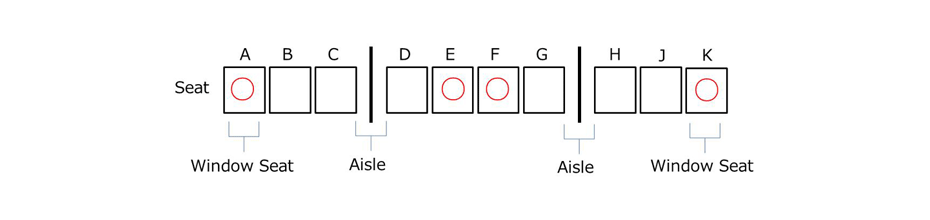 Using in flight:Using PIB must enable the proper use of the aircraft seat belt.PIB cannot be used during taxiing, take-off, and landing.PIB must not damage the aircraft seat if they need to be attached to any part of the seat.In order to ensure a safe and comfortable flight, the cabin attendants will check on seatbelt usage and that other passengers are not being inconvenienced.Also during cruise, you may be asked to refrain from usage depending on the circumstances.Using the PIB, the resting position must be along the longitudinal axis of the airplane, the head points to the aircraft tail.